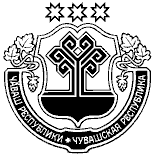 Председатель – Иванов Ю.А.Секретарь – Михеев Ю.Н. Присутствовали: Александров В.В., Мочалов С.Г., Ананьева О.Г., Иванова Н.В., Петров А.Ю., Николаева Е.И.Приглашенные: Иванов Д.Г. – глава администрации Урмарского района;Иванов Н.Н. – глава Чубаевского сельского поселения;Горбунов А.М. – глава Шигалинского сельского поселения;I. О результатах деятельности комиссии по соблюдению требований к служебному поведению муниципальных служащих и урегулированию конфликта интересов за 2020 год (Александров В.В.)1.1. Информацию докладчика принять к сведению. 1.2. Отделу организационно-контрольной и кадровой работы администрации Урмарского района рекомендовать:- обеспечить рассмотрения всех обращений граждан, поступивших в соответствующий орган и содержащих информацию о фактах коррупции, на заседаниях комиссии по соблюдению требований к служебному поведению муниципальных служащих и урегулированию конфликта интересов;-  продолжить работу по выявлению случаев несоблюдения лицами, замещающими должности муниципальной службы администрации Урмарского района;- обеспечить оказание методической помощи лицам, при подготовке соответствующих уведомлений о возникновении личной заинтересованности при исполнении должностных обязанностей, которая приводит или может привести к конфликту интересов;Срок: постоянно.II. О проведении антикоррупционной экспертизы муниципальных нормативных правовых актов и их проектов за  2020 год и 1 полугодие 2021 года. (Михеев Ю.Н.) 2.1. Информацию докладчика принять к сведению. 2.2. Сектору юридической службы администрации Урмарского района  рекомендовать: - продолжить взаимодействие с органами прокуратуры Урмарского района, Управлением Министерства юстиции Российской Федерации по Чувашской Республике, Государственной службы Чувашской Республики по делам юстиции,  независимыми экспертами, уполномоченными на проведение антикоррупционной экспертизы, в том числе путем обмена информацией о результатах работы по проведению антикоррупционной экспертизы;- обеспечить качественное проведение антикоррупционной  экспертизы муниципальных нормативных правовых актов (далее - МНПА) и проектов МНПА, и их актуализацию в целях приведения в соответствие с законодательством Российской Федерации и законодательством Чувашской Республики; - обеспечить рассмотрение подготовленных по результатам независимой антикоррупционной экспертизы заключений и направление ответов;Срок: постоянно.III. Об организации  работы по противодействию  коррупции в администрациях Чубаевского,  Шигалинского сельского поселения  Урмарского района(Иванов Н.Н., Горбунов А.М.)3.1. Информации докладчиков принять к сведению. 3.2. Главам Чубаевского, Шигалинского сельского поселения Урмарского района рекомендовать: - привести муниципальные правовые акты по вопросам противодействия коррупции в соответствие с законодательством Российской Федерации и законодательством Чувашской Республики;Срок: 30 августа 2021 г.- принять меры по достижению конкретных результатов при реализации планов по противодействию коррупции;- осуществлять личный контроль за выполнением мероприятий, предусмотренных планами по противодействию коррупции;Срок: постоянно.IV. Об обеспечении эффективности использования бюджетных средств Урмарского района за 1 полугодие 2021 года(Енькова А.В.)4.1. Информации докладчиков принять к сведению. 4.2. Финансовому отделу администрации Урмарского района:- продолжить исполнение мероприятий в сфере финансового контроля.Информация о проделанной работе представить в Совет по противодействию коррупции в Урмарском районе в указанные сроки, со сроком исполнения «постоянно» до 25 декабря 2021 г.Председатель  Советапо противодействию коррупции в Урмарском районе                                                                                                 Ю.А. Иванов